Wednesday 27th March, 2019Dear Parents / CarersEco Club   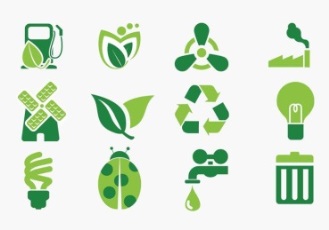 Your child has been invited to take part in a new and exciting club all about how to look after the environment! We will begin by looking at some of the factors that cause air pollution, how to measure this and then looking at ways in which we can actively reduce air pollution and look after our environment. The club will involve lots of discussion, research and practical activities that children will be able to take outside of the classroom and discuss / use in their everyday lives.The club will begin on Tuesday 23rd April and will run each week from 3.15pm-4.15pm.Please return the permission slip before Friday 5th April to secure your place.Miss FalconerHawthorn Class Teacher Name of Child: I give permission for my child to attend Eco Club every Tuesday from 3.15pm until 4.15pm starting Tuesday 23rd April 2019.I will make arrangements for my child to be collected at 4.15pm.Emergency Contacts 1: Emergency Contacts 2: Medical Conditions: 	Signed:								Parent / Carer